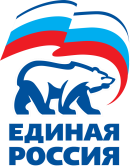 9 ноября 2020г.Пресс-релизВ Челябинске наградили победителей «Диктанта Победы» Среди учащихся южноуральских школ, написавших «Диктант Победы», лучшие результаты показали школьники из Каслинского района. Дипломы победителей и памятные подарки от регионального отделения партии «Единая Россия» ребятам вручили 6 ноября в мультимедийном парке «Россия-Моя история». Поздравить школьников с полученными результатами пришли заместитель губернатора Челябинской области, член президиума регионального политсовета Партии Станислав Мошаров и руководитель регионального исполкома «Единой России» Денис Моисеев. «В год 75-летия Великой Победы партия «Единая Россия» инициировала проведение «Диктанта Победы». Хоть мы сегодня и награждали лучших, этот диктант - никакое не соревнование. В первую очередь, он дал возможность приобщиться к истории и к великому событию сотням тысяч людей. Мы очень хотели встретиться с ребятами, вручить заслуженные награды, поговорить с ними, узнать, какое у них мнение по поводу вопросов диктанта. Говорят, было непросто на них ответить, тем не менее, они справились блестяще. В этом, безусловно, также большая заслуга родителей и учителей», - сказал Станислав Мошаров. Среди 5-и победителей одна ученица - из Тюбукской школы №3, еще четверо школьников - учащиеся 8Г класса Каслинской школы №27. Такой результат, отмечает заместитель директора 27-ой школы по воспитательной работе Вячеслав Приходько, приятно удивил. Однако он вполне закономерный. Ведь школа в честь юбилейного года Великой Победы запустила проект, в рамках которого дети в течение 4 месяцев изучали каждый год истории Великой Отечественной войны. «Проходили интеллектуальные марафоны «Что мы знаем о войне?», по каждому году были подготовлены материалы. Чтобы познакомить ребят с культурой, были организованы творческие конкурсы: конкурс тематических видеороликов, военной песни и другие. Благодаря этому дети вспомнили то, что знали раньше, в каких-то вопросах углубили свои знания», - рассказал Вячеслав Приходько. После участия в школьном образовательном проекте «Диктант Победы» одной из победительниц  Анастасии Ершовой показался скорее интересным, чем сложным. «Я уже и не помню, вызвали ли какие-то вопросы у меня трудности. Но зато запомнила, как было интересно проверить свои знания, я по-настоящему прониклась этим диктантом. Я не рассчитывала, что буду одной из лучших, но такой результат, безусловно, радует», - поделилась Анастасия. После церемонии награждения ребят пригласили на мультимедийную выставку «От великих потрясений к Великой Победе 1914-1945». В «Диктанте Победы», организованном в рамках проекта партии «Единая Россия» «Историческая память», в 2020 году поучаствовали более 3,5 тысяч южноуральцев. 114 площадок открылись во всех муниципальных образованиях области.Партия «ЕДИНАЯ РОССИЯ»	Пресс-службаЧелябинское региональное отделениеПресс-службаpress@chelyabinsk.er.ru2639704